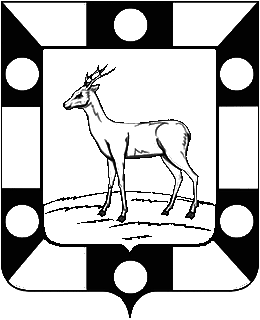 АДМИНИСТРАЦИЯ ГОРОДСКОГО ПОСЕЛЕНИЯ ПЕТРА ДУБРАВА МУНИЦИПАЛЬНОГО РАЙОНА ВОЛЖСКИЙ САМАРСКОЙ ОБЛАСТИПОСТАНОВЛЕНИЕот  19.01.2022  №  13Об утверждении отсутствия Перечня объектов находящихся в муниципальной собственности городского поселения Петра Дубрава муниципального района Волжский Самарской области в отношении  которых планируется заключение концессионных соглашений в 2022 году              В соответствии с частью 3 статьи 4 Федерального закона от 21.07.2005 № 115-ФЗ «О концессионных соглашениях», Администрация городского поселения Петра Дубрава муниципального района Волжский Самарской области ПОСТАНОВЛЯЕТ:     1. Перечень объектов в отношении  которых  Администрацией городского поселения Петра Дубрава муниципального района Вожский Самарской области в 2022 году планируется заключение концессионных соглашений отсутствует.     2.Разместить настоящее постановление на официальном сайте Российской Федерации для размещения информации о проведении торгов (www.torgi.gov.ru) и на официальном сайте Администрации городского поселения Петра Дубрава муниципального района Волжский Самарской области в информационно-телекоммуникационной сети «Интернет».    3.Настоящее постановление вступает в силу со дня его подписания.    4.Контроль исполнения настоящего постановления возложить на заместителя Главы поселения Чернышова Г.В..Глава городского поселенияПетра Дубрава                                                                                       В.А.КрашенинниковЧернышов  2261615